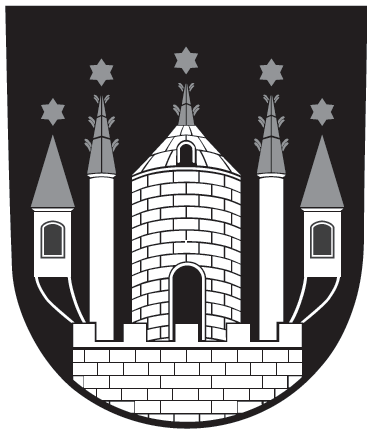 Zveřejnění potřebného počtu podpisů na peticích pro nezávislé kandidáty a sdružení nezávislých kandidátů pro obce správního obvodu ZábřehMěstský úřad Zábřeh jako registrační úřad pro volby do zastupitelstev obcí konaných ve dnech 10. a 11. října 2014 podle ustanovení § 21 odst. 4 zákona č. 491/2001 Sb., o volbách do zastupitelstev obcí a o změně některých zákonů, ve znění pozdějších předpisů, zveřejňuje potřebný počet podpisů voličů na peticích, který je povinen připojit ke kandidátní listině nezávislý kandidát nebo sdružení nezávislých kandidátů.Tvoří-li volební stranu nezávislý kandidát nebo sdružení nezávislých kandidátů, připojí volební strana ke kandidátní listině petici podepsanou voliči podporujícími její kandidaturu. V záhlaví petice a na každé její další straně musí být uveden název volební strany, název zastupitelstva obce, do kterého volební strana kandiduje, a rok konání voleb. Vedle podpisu voliče musí být uvedeno jeho jméno, příjmení, datum narození a místo, kde je přihlášen k trvalému pobytu, jinak tento hlas pro podporu volební strany nelze započítat. Nezapočítávají se také podpisy kandidátů samých.Vyvěšeno:Sejmuto: Za registrační úřad: Bc. Daniel GrycObecPočet obyvatel k 1.1.2014Minimální počet podpisů pro nezávislé kandidátyMinimální počet podpisů pro sdružení nezávislých kandidátůBohuslavice5282537Brníčko6442646Drozdov3391724Dubicko10624375Horní Studénky3401724Hoštejn4252230Hrabová6172544Hynčina2041115Jedlí6862848Jestřebí6112543Kamenná5442539Kolšov7603154Kosov3191623Lesnice6602747Leština12625189Lukavice8813662Nemile6592747Postřelmov3224120226Postřelmůvek3141622Rájec5142536Rohle6592747Rovensko7903256Svébohov4122129Štíty206683145Vyšehoří2241216Zábřeh13884600972Zborov2241216Zvole8543560